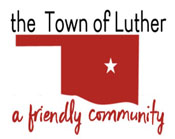 BOARD OF TRUSTEES FOR THE LUTHER ECONOMIC DEVELOPMENT AUTHORITYTUESDAY, MARCH 8, 2022, 7:00 PMLUTHER TOWN HALL108 SOUTH MAIN STREET, LUTHER, OKLAHOMA 73054REGULAR MEETING MINUTESCall to Order by Terry Arps.Roll Call by Terry Arps. Present were Terry Arps, Brian Hall, Jeff Schwarzmeier, Joshua Rowton. Absent was Carla Caruthers. Determination of a quorum was made by Terry Arps.Approval of the Board Minutes from the meetings of February 8, 2022. Terry Arps made a motion to approve the minutes as written, 2nd by Jeff Schwarzmeier. The Vote: All (4) Yes.Trustee Comments – None. Trustee One (Terry Arps)Discussion, consideration, and possible action in consideration of a proposal by Dawn Shelton and The Luther Register News to administer AAA 66 Road Fest activities. Dawn Shelton proposed a media campaign advertising “Luther is Open” and to invite political candidates to an outdoor forum on Main Street to present their platforms on May 6, 2022. Terry Arps made a motion to request Dawn Shelton take action to coordinate candidates and activities for a May 6, 2022, downtown Main Street event.Discussion, consideration, and possible action regarding potential activities during the AAA 66 Road Fest on June 18-26, 2022. Tabled from February 8, 2022. Tabled to March 24, 2022.Trustee Two (Brian Hall)Trustee Three (Carla Caruthers)Trustee Four (Jeff Schwarzmeier)Trustee Five (Joshua Rowton)New Business: In accordance with the Open Meeting Act, Title 25 O.S. 311.A.9 of the Oklahoma Statutes, new business is defined as any matter not known about or which could not have been reasonably foreseen prior to the time of posting the agenda. None.Citizen participation:  Citizens may address the Board during open meetings on any matter on the agenda prior to the Board taking action on the matter. On any item not on the current agenda, citizens may address the Board under the agenda item Citizen Participation. Citizens should fill out a Citizen’s Participation Request form and give it to the Mayor. Citizen Participation is for information purposes only, and the Board cannot discuss, act or make any decisions on matters presented under Citizens Participation. Citizens are requested to limit their comments to two minutes. None.Adjourn. Terry Arps made a motion to adjourn, 2nd by Jeff Schwarzmeier. The Vote: All (4) Yes. Meeting adjourned. Minutes transcribed by Scherrie Pidcock, Town Clerk 